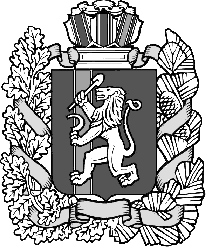        ИРБЕЙСКИЙ  РАЙОН  КРАСНОЯРСКИЙ  КРАЙ      ИВАНОВСКИЙ СЕЛЬСКИЙ СОВЕТ ДЕПУТАТОВ                                             РЕШЕНИЕ13.02.2015 г.                              с. Ивановка                                               №  4  рО внесении изменений  и дополнений в Устав Ивановского сельсоветаВ целях приведения Устава Ивановского сельсовета Ирбейского района Красноярского края в соответствие с требованиями Федерального закона от 06.10.2003 № 131-ФЗ «Об общих принципах организации местного самоуправления в Российской Федерации», руководствуясь статьями 61, 63 Устава Ивановского сельсовета Ирбейского района Красноярского края, Ивановский сельский Совет депутатов РЕШИЛ:Внести в Устав Ивановского сельсовета Ирбейского района Красноярского края следующие изменения:        1.1. статью 7 изложить в следующей редакции:«Статья 7. Вопросы местного значения сельсовета «1. К вопросам местного значения поселения относятся:1) составление и рассмотрение проекта бюджета поселения, утверждение и исполнение бюджета поселения, осуществление контроля за его исполнением, составление и утверждение отчета об исполнении бюджета поселения;2) установление, изменение и отмена местных налогов и сборов поселения;3) владение, пользование и распоряжение имуществом, находящимся в муниципальной собственности поселения;4) организация в границах поселения электро-, тепло-, газо- и водоснабжения населения, водоотведения, снабжения населения топливом в пределах полномочий, установленных законодательством Российской Федерации;5) дорожная деятельность в отношении автомобильных дорог местного значения в границах населенных пунктов поселения и обеспечение безопасности дорожного движения на них, включая создание  и обеспечение функционирования парковок (парковочных мест), осуществление муниципального контроля за сохранностью автомобильных дорог местного значения в границах населенных пунктов поселения, а также осуществление иных полномочий в области использования автомобильных дорог и осуществления дорожной деятельности в соответствии с законодательством Российской Федерации;6) обеспечение проживающих в поселении и нуждающихся в жилых помещениях малоимущих граждан жилыми помещениями, организация строительства и содержания муниципального жилищного фонда, создание условий для жилищного строительства, осуществление муниципального жилищного контроля, а также иных полномочий органов местного самоуправления в соответствии с жилищным законодательством;7) создание условий для предоставления транспортных услуг населению и организация транспортного обслуживания населения в границах поселения;8) участие в профилактике терроризма и экстремизма, а также в минимизации и (или) ликвидации последствий проявлений терроризма и экстремизма в границах поселения;9) создание условий для реализации мер, направленных на укрепление межнационального и межконфессионального согласия, сохранение и развитие языков и культуры народов Российской Федерации, проживающих на территории поселения, социальную и культурную адаптацию мигрантов, профилактику межнациональных (межэтнических) конфликтов;10) участие в предупреждении и ликвидации последствий чрезвычайных ситуаций в границах поселения;11) обеспечение первичных мер пожарной безопасности в границах населенных пунктов поселения;12) создание условий для обеспечения жителей поселения услугами связи, общественного питания, торговли и бытового обслуживания;13) организация библиотечного обслуживания населения, комплектование  и обеспечение сохранности библиотечных фондов библиотек поселения;14) создание условий для организации досуга и обеспечения жителей поселения услугами организаций культуры;15) сохранение, использование и популяризация объектов культурного наследия (памятников истории и культуры), находящихся в собственности поселения, охрана объектов культурного наследия (памятников истории и культуры) местного (муниципального) значения, расположенных на территории поселения;16) создание условий для развития местного традиционного народного художественного творчества, участие в сохранении, возрождении и развитии народных художественных промыслов в поселении;17) обеспечение условий для развития на территории поселения физической культуры и массового спорта, организация проведения официальных физкультурно-оздоровительных и спортивных мероприятий поселения;18) создание условий для массового отдыха жителей поселения и организация обустройства мест массового отдыха населения, включая обеспечение свободного доступа  граждан к водным объектам общего пользования и их береговым полосам;19) формирование архивных фондов поселения;20) организация сбора и вывоза бытовых отходов;21) утверждение правил благоустройства территории поселения, устанавливающих в том числе требования по содержанию зданий (включая жилые дома), сооружений и земельных участков, на которых они расположены, к внешнему виду фасадов и ограждений соответствующих зданий и сооружений, перечень работ по благоустройству и периодичность их выполнения; установление порядка участия собственников зданий (помещений в них) и сооружений в благоустройстве прилегающих территорий; организация благоустройства территории поселения (включая освещение улиц, озеленение территории, установку указателей с наименованиями улиц и номерами домов, размещение и содержание малых архитектурных форм), а также использования, охраны, защиты, воспроизводства городских лесов, лесов особо охраняемых природных территорий, расположенных в границах населенных пунктов поселения;22) утверждение генеральных планов поселения, правил землепользования и застройки, утверждение подготовленной на основе генеральных планов поселения документации по планировке территории, выдача разрешений на строительство (за исключением случаев, предусмотренных Градостроительным кодексом российской Федерации, иными федеральными законами), разрешений на ввод объектов в эксплуатацию при осуществлении строительства, реконструкции объектов капитального строительства, расположенных на территории поселения, утверждение местных нормативов градостроительного проектирования поселений, резервирование земель и изъятие, в том числе путем выкупа, земельных участков в границах поселения для муниципальных нужд, осуществление муниципального земельного контроля в границах поселения, осуществление в случаях, предусмотренных Градостроительным кодексом Российской Федерации, осмотров зданий, сооружений и выдача  рекомендаций об устранении выявленных в ходе таких осмотров нарушений; 23) присвоение адресов объектам адресации, изменение, аннулирование адресов, присвоение наименований элементам улично-дорожной сети (за исключением автомобильных дорог федерального значения, автомобильных дорог регионального или межмуниципального значения, местного значения муниципального района), наименований элементам планировочной структуры в границах поселения, изменение, аннулирование таких наименований, размещение информации в государственном адресном реестре;24) организация ритуальных услуг и содержание мест захоронения;25) организация и осуществление мероприятий по территориальной обороне и гражданской обороне, защите населения и территории поселения от чрезвычайных ситуаций природного и техногенного характера;26) создание, содержание и организация деятельности аварийно-спасательных служб и (или) аварийно-спасательных формирований на территории поселения;27) осуществление мероприятий по обеспечению безопасности людей на водных объектах, охране их жизни и здоровья;28) создание, развитие и обеспечение охраны лечебно-оздоровительных местностей и курортов местного значения на территории поселения, а также осуществление муниципального контроля в области использования и охраны особо охраняемых природных территорий местного значения;29) содействие в развитии сельскохозяйственного производства, создание условий для развития малого и среднего предпринимательства;30) организация  и осуществление мероприятий по работе с детьми и молодежью  в поселении; 31) осуществление в пределах, установленных водных законодательством  Российской Федерации, полномочий собственника водных объектов, информирование населения об ограничениях их использования;32)  осуществление муниципального лесного контроля;33)  оказание поддержки гражданам и их объединениям, участвующим в охране общественного порядка, создание условий для деятельности народных дружин;34) предоставление помещения для работы на обслуживаемом административном участке поселения сотруднику, замещающему должность участкового уполномоченного полиции;35) до 1 января 2017 года   предоставление сотруднику, замещающему должность участкового уполномоченного полиции, и членам его семьи жилого помещения на период выполнения сотрудником обязанностей по указанной должности;36) оказание поддержки социально ориентированным некоммерческим организациям в пределах поселения, установленных статьями 31.1 и 31.3 Федерального закона от 12 января 1996 года № 7-ФЗ «О некоммерческих организациях»;  37) обеспечение выполнения работ, необходимых для создания искусственных земельных участков для нужд поселения, проведение открытого аукциона на право заключить договор о создании искусственного земельного участка в соответствии с Федеральным законом;38) осуществление мер по противодействию коррупции в границах поселения;2. Органы местного самоуправления поселения вправе заключать соглашения с органами местного самоуправления района о передаче им осуществления части своих полномочий за счет межбюджетных трансфертов, предоставляемых из бюджета поселения в бюджет района.3. Соглашение о передаче полномочий между муниципальными образованиями заключается Главой поселения при условии его предварительного одобрения Советом депутатов поселения.4. Предметом соглашения о передачи полномочий не могут быть вопросы, отнесенные законом к исключительной компетенции Совета депутатов поселения.5. Указанные соглашения должны заключаться на определенный срок, содержать положения, устанавливающие основания и порядок прекращения их действия, в том числе досрочного, порядок определения ежегодного объема межбюджетных трансфертов, необходимых для осуществления передаваемых полномочий, а также предусматривать финансовые санкции за неисполнение соглашений.6. Для осуществления переданных в соответствии с указанными соглашениями полномочий органы местного самоуправления имеют право дополнительно использовать собственные материальные ресурсы и финансовые средства в случаях и порядке, предусмотренных решением Совета депутатов.»; 1.2. статью 8 исключить, нумерацию упорядочить; статью 8.1 считать статьей 7.1, статью 8.2 считать статьей 7.2, статью 9 считать статьей 8, дальнейшую нумерацию статей упорядочить.1.3. в статье 7.2:- подпункт  2 пункта 1 исключить, нумерацию упорядочить;- пункт 1 дополнить подпунктом 12, изложить в следующей редакции:«12) предоставление гражданам жилых помещений муниципального жилищного фонда по договорам найма жилых помещений жилищного фонда социального использования в соответствии с жилищным законодательством;»;- в пункте 2 слова «субвенций и дотаций» заменить словами «межбюджетных трансфертов»;1.4. в статье 14:- подпункт 2.3 пункта 2 изложить в следующей редакции:«2.3. отрешение от должности в соответствии со статьей 74 Федерального закона от 06.10.2003 № 131-ФЗ «Об общих принципах организации местного самоуправления в Российской Федерации»;»;- подпункт 2.11  пункта 2 изложить в следующей редакции:«2.11. преобразования поселения, осуществляемого в соответствии с частями 3,5,6.2 статьи 13 Федерального закона от 06.10.2003 № 131-ФЗ «Об общих принципах организации местного самоуправления в Российской Федерации», а также в случае упразднения поселения;»;1.5. в статье 20:- подпункт 1.4 пункта 1 изложить в следующей редакции:«1.4. в случае преобразования поселения, осуществляемого в соответствии с частями 3,5,6.2 статьи 13 Федерального закона от 06.10.2003 № 131-ФЗ «Об общих принципах организации местного самоуправления в Российской Федерации», а также в случае упразднения поселения;»;- из подпункта 1.6 пункта 1 слова «или объединения с городским округом» исключить;1.6. в статье 21:- подпункт 1.9 пункта 1 изложить в следующей редакции:«1.9. принятие решения об удалении главы поселения в отставку.Иные полномочия Совета депутатов определяются федеральными законами и принимаемыми в соответствии с ними Уставом, законами Красноярского края, настоящим Уставом.»;1.7. статью 21.1 дополнить пунктом 15:«15. Глава муниципального образования, в отношении которого представительным органом муниципального образования принято решение об удалении его в отставку, вправе обратиться с заявлением об обжаловании указанного решения в суд в течение 10 дней со дня официального опубликования такого решения.           Суд должен рассмотреть заявление и принять решение не позднее чем через 10 дней со дня подачи заявления.»;          1.8. статью 25 изложить в следующей редакции:           «Статья 25. Решения Совета          1.Совет депутатов по вопросам, отнесенным к его компетенции федеральными законами, законами Красноярского края, настоящим Уставом, принимает решения, устанавливающие правила, обязательные для исполнения на территории поселения, решение об удалении  Главы поселения в отставку, а также решения по вопросам организации деятельности Совета депутатов и по иным вопросам, отнесенным к его компетенции федеральными законами, законами Красноярского края, настоящим Уставом. Решения Совета депутатов, устанавливающие правила, обязательные для исполнения на территории поселения, принимаются большинством голосов от установленной численности депутатов Совета депутатов, если иное не установлено Федеральным законом от 06.10.2003 № 131-ФЗ «Об общих принципах организации местного самоуправления в Российской Федерации».         2. Решение Совета принимается открытым или тайным голосованием.         3. Решение считается принятым, если за него проголосовало более половины депутатов от их общего установленного для Совета количества, если иное не предусмотрено Федеральным законом от 06.10.2003  № 131-ФЗ «Об общих принципах организации местного самоуправления в Российской Федерации».         Решения по процедурным вопросам принимаются простым большинством голосов присутствующих депутатов.        4. Нормативные Решения Совета депутатов в течение 10 дней с момента их принятия направляются Главе поселения для подписания и обнародования.Глава поселения в течение 10 дней с момента поступления к нему решения подписывает и обнародует решение.       Глава поселения имеет право отклонить нормативное решение Совета депутатов, в этом случае решение в течение 10 дней возвращается в Совет депутатов с мотивированным обоснованием его отклонения либо с предложениями о внесении в него изменений и дополнений. Если при повторном рассмотрении решение будет одобрено в ранее принятой редакции большинством не менее двух третей  от установленной численности депутатов Совета, оно подлежит подписанию Главой поселения в течение семи дней и обнародованию.         5. Решения Совета, кроме указанных в пунктах 6,7 настоящей статьи, вступают в силу после подписания, если иное не указано в самом решении.        6. Нормативные решения,  затрагивающие права, свободы и обязанности человека и гражданина, вступают в силу после их официального опубликования (обнародования).       7. Решения Совета депутатов поселения об установлении, изменении или отмене местных налогов, а также льгот по их уплате вступают в силу в соответствии с Налоговым кодексом Российской Федерации.       8. Решения Совета могут быть отменены или их действие может быть приостановлено им самим, в случае изменения перечня его полномочий – органами местного самоуправления или должностными лицами местного самоуправления, к полномочиям которых на момент отмены или приостановления действия муниципального правового акта отнесено принятие (издание) соответствующего муниципального правового акта, а также судом; а в части, регулирующей органами местного самоуправления отдельных государственных полномочий, переданных им федеральными законами и законами Красноярского края, - уполномоченным органом власти Российской Федерации (уполномоченным органом государственной власти Красноярского края).»;        1.9. в статье 32:         - пункт 4 дополнить подпунктами  5,6:         «5) При осуществлении муниципального контроля муниципальные инспекторы соблюдают обязанности и несут ответственность в соответствии с Федеральным законом от 26.12.2008 № 294 – ФЗ «О защите прав юридических  лиц и индивидуальных предпринимателей при осуществлении государственного  контроля (надзора) и муниципального контроля».         6) Порядок организации и осуществления  муниципального контроля в соответствующей сфере деятельности устанавливается муниципальными правовыми актами либо законом Красноярского края и принятыми в соответствии с ним муниципальными правовыми актами.»;          1.10. в статье 36:          - пункт 3 изложить в следующей редакции:         «3. Вопрос об отзыве депутата, главы поселения не может быть возбужден ранее, чем через 6 месяцев с момента его  избрания или голосования по отзыву данного депутата, главы поселения, если он в результате такого голосования не был лишен полномочий. Вопрос об отзыве депутата также не может быть возбужден в последние 6 месяцев срока полномочий Совета депутатов, вопрос об отзыве главы поселения – в последние 6 месяцев полномочий главы поселения.»;         1.11. статью 50 исключить, упорядочить нумерацию статей;         1.12. в статье 51:         - пункт 1 дополнить подпунктом 5:         «5) имущество, предназначенное для решения вопросов местного значения в соответствии с частями 3 и 4 статьи 14 Федерального закона № 131-ФЗ, а также имущество, предназначенное для осуществления полномочий по решению вопросов местного значения в соответствии с частями 1 и 1.1 статьи 17 Федерального закона № 131-ФЗ.»;         - пункты 2, 2.1 исключить, нумерацию упорядочить;         1.13. статью 53 изложить в следующей редакции:         «Статья 53. Бюджет сельсовета         Формирование доходов местных бюджетов осуществляется в соответствии с бюджетным законодательством Российской Федерации, законодательством о налогах и сборах и законодательством об иных обязательных платежах.»;         1.14. главу 10 дополнить статьей 55.1:         «Статья 55.1. Закупки для обеспечения муниципальных нужд         Закупки товаров, работ, услуг для обеспечения муниципальных нужд осуществляются за счет средств местного бюджета в соответствии с законодательством Российской Федерации о контрактной системе в сфере закупок товаров, работ, услуг для обеспечения государственных и муниципальных нужд.»;         1.15. в статье 56.1:         - подпункт 1.2 пункта 1 изложить в следующей редакции:        «1.2) возмещение расходов, связанных со служебной  командировкой, а также с дополнительным профессиональным образованием , в размере и порядке, установленных Трудовым кодексом российской Федерации и принятыми в соответствии с ним локальными нормативными правовыми актами;»;         - пункт 1 дополнить подпунктом 1.7:         «1.7) условия работы, обеспечивающие исполнение должностных полномочий в соответствии с муниципальными правовыми актами органов местного самоуправления, регулирующими материально-техническое и организационное обеспечение, локальными нормативно-правовыми актами, принятыми в соответствии с Трудовым кодексом Российской Федерации;»;          1.16. статью 59.1 исключить.          2. Контроль  за исполнением решения возложить на главу Ивановского сельсовета.           3. Настоящее Решение о внесении изменений и дополнений в Устав Ивановского сельсовета подлежит официальному опубликованию (обнародованию) после его государственной регистрации и вступает в силу в день, следующий за днем официального опубликования (обнародования).         Глава Ивановского сельсовета обязан опубликовать (обнародовать) зарегистрированное Решение о внесении изменений и дополнений в Устав сельсовета, в течение семи дней со дня его поступления из Управления Министерства юстиции Российской Федерации по Красноярскому краю. Глава сельсовета								      Л.М. Оришний Председатель Совета депутатов					                  Т.Н. Иснюк